一、平台注册说明1.1 关注公众号第一步：点击微信首页右上方“+”号，点击“添加朋友”；第二步：点击“公众号”，输入我在校园，点击“关注”，即可关注我在校园公众号。注：公众号务必不要取消关注，所有通知、提醒等相关消息将通过公众号推送。1.2 注册说明第一步：用微信扫一扫，扫描注册二维码，进入注册登录页面，点击下方“立即注册”；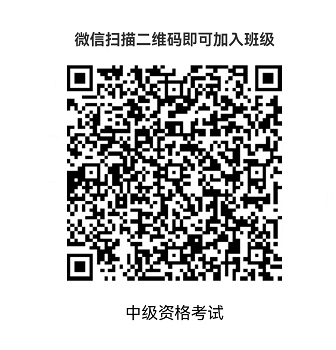     第二步：填写手机号和验证码；完善相关信息；完成注册；注：学号填写手机号后6位第三步：会自动弹出确认加入班级页面（若没有弹出，请再用微信扫一扫扫描班级二维码），点击立即加入“中级资格考试”    注：平常可以从公众号服务“学生端”或公众号下方“学生端”进入系统。    二、健康信息每日上报2.1健康打卡 第一步：在系统首页，点击“健康打卡”。第二步：点击某次待打卡的签到消息，进入后查看详情进行签第三步：点击某次待打卡的签到消息，进入后根据自身实际情况进行问题填写并完成签到。2.2健康信息查看 考生可在该页面进行查看今日是否完成打卡任务；10 日的打卡情况； 注：考生在填写过程中遇到健康信息填写错误但已将打卡信息提交给老师，请考生第一时间与班级管理老师取得联系，让班级管理老师在打卡未结束之前将本次打卡进行撤回操作，方可重新填写。